INDICAÇÃO Nº 4102/2018Sugere ao Poder Executivo Municipal que proceda ao conserto de vazamento de água na Rua Águas de Lindóia, altura do nº 330 no Jd. São Joaquim.Excelentíssimo Senhor Prefeito Municipal, Nos termos do Art. 108 do Regimento Interno desta Casa de Leis, dirijo-me a Vossa Excelência para sugerir ao setor competente que proceda ao conserto de vazamento de água na Rua Águas de Lindóia, altura do nº 330 no Jd. São Joaquim.Justificativa:Fomos procurados por munícipes solicitando essa providencia, pois, segundo eles o referido vazamento que é de água potável está causando muito desperdício já há alguns dias. Plenário “Dr. Tancredo Neves”, em 16 de Agosto de 2018.José Luís Fornasari                                                  “Joi Fornasari”                                                    - Vereador -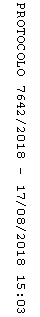 